                                                 به نام خداوند جان و خرد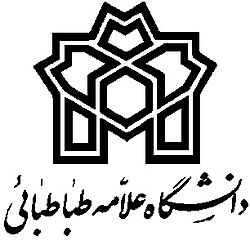      فرم الف-  درخواست برگزاری همایش بین  المللیالف-مشخصات عمومي:ب- اهداف و ضرورت برگزاري همايش:پ- محورهاي اصلي و تخصصي همايش:ت- سوابق برگزاري همايش در دوره ها و يا سالهاي گذشته توسط نهادهای دیگر:)ث- سوابق  همايش هاي برگزار شده در دوره های پیش؛  در ارتباط  با  موضوع  همايش يادشده توسط دانشکده/پژوهشکده و گروه آموزشی مربوطه:ج- خروجی و مستند سازی مقالات ارائه شده در همایش:چ- حمايت كنندگان از همايش: ارائه موافقت نامه کتبی سازمانهایی که حمایت خود را از برگزاری همایش اعلام نموده اند، الزامی است.ح- اعضاي كميته علمي: اعضاي كميته علمي عبارتند از رئیس همایش، دبیر علمی همایش، دبير اجرایی همایش، معاون پژوهشي دانشکده مربوط، مدير گروه مربوط، پنج تا هشت نفر از اعضای هیات علمی داخل یا خارج از کشور به انتخاب گروه آموزشی مربوط و تایید دبیر علمی همایش خ- اعضاي كميته اجرایی: اعضای کمیته اجرایی شامل رئیس همایش، دبیر علمی، دبیر اجرایی، معاون پژوهشی دانشکده، مدیر دفتر همکاریهای علمی بین المللی، نماینده مرکز انتشارات، نماینده روابط عمومی، نماینده اداری مالی، نماینده حراستد- گروه هاي مخاطب همايش (مدعوين و شركت كنندگان):ذ- نحوه ارائه تبلیغات و اطلاع رسانی در خصوص همایش:ر- نام کشورهایی که اتباع  آن ها در همایش حضور خواهند یافت :ز-پیش بینی هزينه هاي همايش:ژ-پیش بینی برنامه های گردشگری - ایرانگردی:درخواست برگزاری همایش ...................................... در تاریخ.......................... به تصویب اعضای ذیل رسید.محل امضاء:نام همایش:نام همایش:نام همایش:Title of  the  Conference: Title of  the  Conference: Title of  the  Conference: نام دانشکده یا پژوهشکده: گروه/ های آموزشی:نام دانشکده یا پژوهشکده: گروه/ های آموزشی:نام دانشکده یا پژوهشکده: گروه/ های آموزشی:نام و نام خانوادگی رئیس همایش:مرتبه علمی و آخرین مدرک تحصیلی رئیس همایش:شماره تماس: ایمیل:نام و نام خانوادگی رئیس همایش:مرتبه علمی و آخرین مدرک تحصیلی رئیس همایش:شماره تماس: ایمیل:نام و نام خانوادگی رئیس همایش:مرتبه علمی و آخرین مدرک تحصیلی رئیس همایش:شماره تماس: ایمیل:نام و نام خانوادگی دبیر علمی همایش:مرتبه علمی و آخرین مدرک تحصیلی دبیر علمی همایش:شماره تماس: ایمیل:نام و نام خانوادگی دبیر علمی همایش:مرتبه علمی و آخرین مدرک تحصیلی دبیر علمی همایش:شماره تماس: ایمیل:نام و نام خانوادگی دبیر علمی همایش:مرتبه علمی و آخرین مدرک تحصیلی دبیر علمی همایش:شماره تماس: ایمیل:نام و نام خانوادگي دبير اجرایی همایش:مرتبه و آخرین مدرك تحصيلي دبير اجرائی همايش:شماره تماس : ایمیل:نام و نام خانوادگي دبير اجرایی همایش:مرتبه و آخرین مدرك تحصيلي دبير اجرائی همايش:شماره تماس : ایمیل:نام و نام خانوادگي دبير اجرایی همایش:مرتبه و آخرین مدرك تحصيلي دبير اجرائی همايش:شماره تماس : ایمیل:تاريخ برگزاري همايش: مدت  همایش: نام شهر و محل برگزاری همايش:  نشانی دبیرخانه همایش: نشانی دبیرخانه همایش: نشانی دبیرخانه همایش: نشانی وب سایت همایش:نشانی وب سایت همایش:نشانی وب سایت همایش:رديفعنوان همايشسطح همایشبین المللی تاريخ برگزاريمكان برگزاريبرگزارکنندهتعدادشركت كنندگان123رديفعنوان همايشتاريخ برگزاريمكان برگزاريبرگزار كنندهتعدادشركت كنندگانسطح همایش: بینالمللیویاملی123رديفعنوان فصلنامه یا مجلهتاريخ انتشارنمایه ها ( ISI, ISC, Scopus, Scholarو دیگر نمایه ها لطفا نام ببرید)چکیده یا مقاله کامل123رديفنام سازمان/ شركت/دستگاهموضوع فعاليت/ماموريتنام رييس دستگاه/ مديرعاملدولتي/ غيردولتي12345رديفسمت دانشگاهینام و نام خانوادگیرشته تحصيليمرتبه علمیشماره تماس123456789101112رديفسمت دانشگاهینام و نام خانوادگیرشته تحصيليمرتبه علمیشماره تماس123456789پيش بيني تعداد شركت كنندگان: مبلغ ثبت نام پيشنهادي براي افراد عادی:.....................مبلغ  ثبت نام پیشنهادی برای دانشجویان: ..............    مبلغ ثبت نام پیشنهادی برای اساتید: .............                              مبلغ  ثبت نام پیشنهادی برای دانشجویان: ..............    مبلغ ثبت نام پیشنهادی برای اساتید: .............                              مخاطب اصلي همايش :    مسئولين دستگاههاي اجرايي      اساتيد دانشگاه     كارمندان دولتي    دانشجويان     ساير......مخاطب اصلي همايش :    مسئولين دستگاههاي اجرايي      اساتيد دانشگاه     كارمندان دولتي    دانشجويان     ساير......اجرای  برنامه های  جانبی در کنار همایش( شامل نمایشگاه، کارگاه آموزشی و مواردی دیگر):اجرای  برنامه های  جانبی در کنار همایش( شامل نمایشگاه، کارگاه آموزشی و مواردی دیگر):تبلیغات رسانه ای و تلویزیونیتأسیس وب سایت اینترنتیتوزیع  پوستر و تراکت تبلیغاتی ساير......عناوین مهمان‌هاي خارجي از کشورهای شرکت کننده در همایش:جمع کل هزینه هاتأمين از دیگر منابع با ذكر درصدپرداخت توسط دانشگاه با ذكر درصدرديفشهرتاريخجاذبه های گردشگری، تاریخی و فرهنگیمحل اقامت123رديفسمت دانشگاهینام و نام خانوادگیامضاء1رئیس همایش2دبير علمی همایش 3دبیر اجرایی همایش 4مدیر همکاری های علمی بین المللی